Комбинированный электрод SEN0161 с усилителем-преобразователемТехнические характеристики:Плата усилитель:Напряжение питания: 5±0.2 ВРабочий ток: 5-10mAРабочая температура: -10…50 ССрок службы: 3 годаРазмеры: 42 мм x 32 мм x 20 ммВес: 25 грН-сенсор:Диапазон рН: 0-14 рНДиапазон температур измеряемого раствора: 0-60 ℃Нулевая точка: 7 ± 0.5PHВремя ответа: ≦1minBNC разъем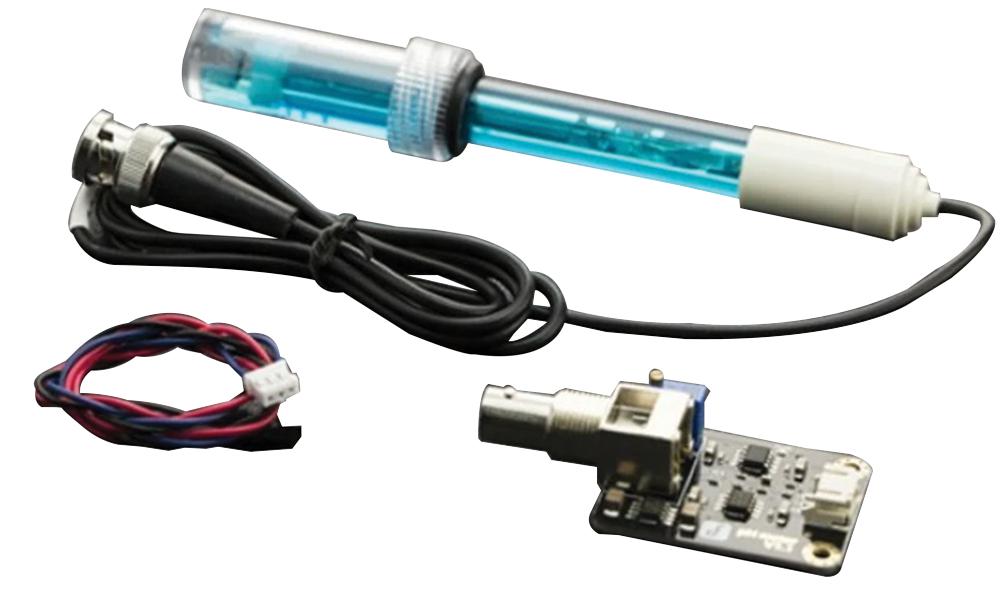 